Formulario de Notificación Sistema de Vigilancia1CONFIDENCIALInformación sobre la reacción adversaII. Información del producto sospechoso III. Medicamentos concomitantes e Historia ClínicaIV. Información del NotificanteAgradecemos la información proporcionada, la cual será gestionada en estricta confidencialidad.Departamento de Vigilancia 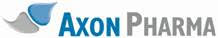 Origen de la NotificaciónOrigen de la NotificaciónOrigen de la NotificaciónOrigen de la NotificaciónReporte espontáneo Literatura/internet   Estudio clínico  Otro ______________________Nombre del PacienteNombre del PacienteNombre del PacientePaísPaísFecha de nacimientoFecha de nacimientoFecha de nacimientoFecha de nacimientoEdadSexoPesoTallaDíaDíaMesAñoAños    Masculino    Femenino(Kg)(cm)    Masculino    FemeninoFecha inicioRAM/EAFecha inicioRAM/EAFecha inicioRAM/EAFecha finalRAM/EAFecha finalRAM/EAFecha finalRAM/EAFecha finalRAM/EATipo de ProductoTipo de ProductoTipo de Producto Criterio de gravedadDesenlaceDesenlaceDíaMesAñoDíaMesMesAño      MedicamentoDispositivo Médico      MedicamentoDispositivo Médico      MedicamentoDispositivo Médico La vida del paciente ha estado en peligro Hospitalización Prolongación de Hospitalización Incapacidad permanente o significativa RAM clínicamente relevante Recuperado sin secuelas Recuperado con secuelasTodavía no recuperadoMortalDesconocido Recuperado sin secuelas Recuperado con secuelasTodavía no recuperadoMortalDesconocido      MedicamentoDispositivo Médico      MedicamentoDispositivo Médico      MedicamentoDispositivo Médico La vida del paciente ha estado en peligro Hospitalización Prolongación de Hospitalización Incapacidad permanente o significativa RAM clínicamente relevante Recuperado sin secuelas Recuperado con secuelasTodavía no recuperadoMortalDesconocido Recuperado sin secuelas Recuperado con secuelasTodavía no recuperadoMortalDesconocidoDescripción detallada de RAM/EA:Descripción detallada de RAM/EA:Descripción detallada de RAM/EA:Descripción detallada de RAM/EA:Descripción detallada de RAM/EA:Descripción detallada de RAM/EA:Descripción detallada de RAM/EA:Descripción detallada de RAM/EA:Descripción detallada de RAM/EA:Descripción detallada de RAM/EA: La vida del paciente ha estado en peligro Hospitalización Prolongación de Hospitalización Incapacidad permanente o significativa RAM clínicamente relevante Recuperado sin secuelas Recuperado con secuelasTodavía no recuperadoMortalDesconocido Recuperado sin secuelas Recuperado con secuelasTodavía no recuperadoMortalDesconocidoProducto sospechosoProducto sospechosoProducto sospechosoProducto sospechosoProducto sospechosoProducto sospechosoProducto sospechosoProducto sospechosoN° de LoteN° de LoteN° de LoteN° de LoteNombre comercialNombre comercialNombre comercialPrincipio activoPrincipio activoPrincipio activoPrincipio activoPrincipio activoDosis diariaVía de adm.Motivo de la prescripciónMotivo de la prescripciónMotivo de la prescripciónFecha inicio adm.Fecha inicio adm.Fecha inicio adm.Fecha inicio adm.Fecha fin adm.Fecha fin adm.Fecha fin adm.DíaMesAñoAñoDíaMesAñoLa reacción mejoró al suspender el medicamento: SI      NO      Desconocido    No se suspendeHubo reexposición al medicamento: SI      NO     DesconocidoLa reacción mejoró al suspender el medicamento: SI      NO      Desconocido    No se suspendeHubo reexposición al medicamento: SI      NO     DesconocidoLa reacción mejoró al suspender el medicamento: SI      NO      Desconocido    No se suspendeHubo reexposición al medicamento: SI      NO     DesconocidoLa reacción mejoró al suspender el medicamento: SI      NO      Desconocido    No se suspendeHubo reexposición al medicamento: SI      NO     DesconocidoSe presentó de nuevo la reacción tras reexposición:  SI           NO       DesconocidoRequirió ingreso hospitalario:  SI           NO        DesconocidoSe presentó de nuevo la reacción tras reexposición:  SI           NO       DesconocidoRequirió ingreso hospitalario:  SI           NO        DesconocidoSe presentó de nuevo la reacción tras reexposición:  SI           NO       DesconocidoRequirió ingreso hospitalario:  SI           NO        DesconocidoSe presentó de nuevo la reacción tras reexposición:  SI           NO       DesconocidoRequirió ingreso hospitalario:  SI           NO        DesconocidoSe presentó de nuevo la reacción tras reexposición:  SI           NO       DesconocidoRequirió ingreso hospitalario:  SI           NO        DesconocidoSe presentó de nuevo la reacción tras reexposición:  SI           NO       DesconocidoRequirió ingreso hospitalario:  SI           NO        DesconocidoSe presentó de nuevo la reacción tras reexposición:  SI           NO       DesconocidoRequirió ingreso hospitalario:  SI           NO        DesconocidoSe presentó de nuevo la reacción tras reexposición:  SI           NO       DesconocidoRequirió ingreso hospitalario:  SI           NO        DesconocidoMedicamentos concomitantesDosis diariaVía de adm.Fecha de inicioFecha de inicioFecha de inicioFecha de finalFecha de finalFecha de finalMotivo de laprescripciónMedicamentos concomitantesDosis diariaVía de adm.DíaMesAñoDíaMesAñoMotivo de laprescripciónDatos importantes de la historia clínicaDatos importantes de la historia clínicaDatos importantes de la historia clínicaDatos importantes de la historia clínicaDatos importantes de la historia clínicaDatos importantes de la historia clínicaDatos importantes de la historia clínicaDatos importantes de la historia clínicaDatos importantes de la historia clínicaDatos importantes de la historia clínicaNombre notificante:Nombre notificante:Nombre de la Institución:Tel.:Profesión:                                  Nombre de la Institución: E-mail:                                      E-mail:                                     Nombre de la Institución: Fuente de información:  Evento en Paciente   Estudio  Publicación  Profesional sanitario  Otro:(Indique) Fuente de información:  Evento en Paciente   Estudio  Publicación  Profesional sanitario  Otro:(Indique)Tipo de informe:    Inicial                 Seguimiento Fuente de información:  Evento en Paciente   Estudio  Publicación  Profesional sanitario  Otro:(Indique) Fuente de información:  Evento en Paciente   Estudio  Publicación  Profesional sanitario  Otro:(Indique)Origen:   Hospitalario        Extrahospitalario